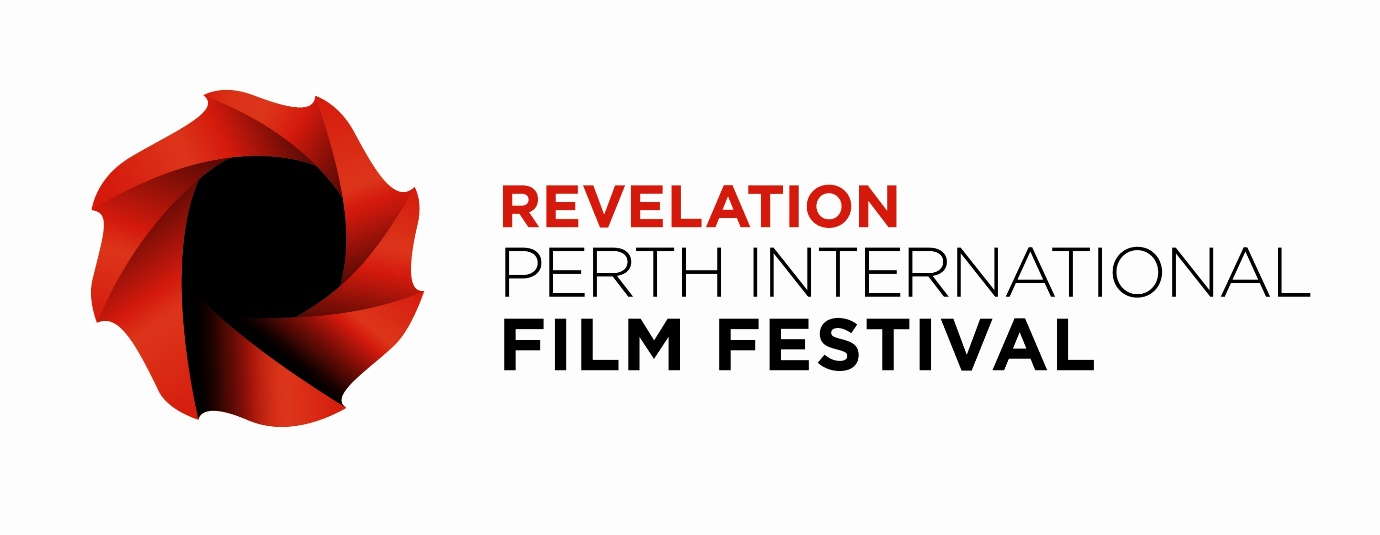 We don't like rules so we don't have many - basically you need to own the rights and the film needs to have been made since Jan 1st 2018. It's as simple as that.The entry fee is $40aus for all films in any category.Revelation is an official AACTA Awards Qualifying Film Festivalhttp://revelationfilmfest.org/